Hochschule Aalen – Technik und Wirtschaft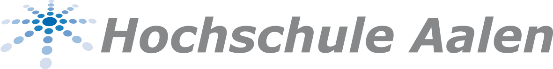 Leiter des Praktikantenamts IBWProfessor Dr. habil. Patrick UlrichBericht über das PraxissemesterSemester (z.B. SS 2020)UnternehmenVerfasser	Name, Vorname	Anschrift, Telefonnummer	Email-AdresseSemesteranzahl, StudiengangMatr. Nummer: Inhalt (erstellen im Menu: Einfügen/Referenz/Index und Verzeichnisse/Inhaltsverzeichnis – Format formell)1	Einleitung (Format: Überschrift 1)	12	Kapitel 2	22.1	Abschnitt 2.1 (Format: Überschrift 2)	22.1.1	Abschnitt 2.1.1 (Format: Überschrift 3)	23	Fazit	2Einleitung (Format: Überschrift 1)Dies ist ein Beispieltext. (Format Standard)Kapitel 2  Abschnitt 2.1 (Format: Überschrift 2)Abschnitt 2.1.1 (Format: Überschrift 3)FazitLiteraturverzeichnis(Beispiele)Krüger, Wilfried (1988) (Format: Lit_über)
Die Erklärung von Unternehmungserfolg: Theoretischer Ansatz und empirische Ergebnisse, in: Die Betriebswirtschaft, 48. Jg., Nr. 1, S. 27-43 
(Format: Lit_text)Weber, Jürgen (1993) (Format: Lit_über)
Einführung in das Rechnungswesen II: Kostenrechnung, 2. Aufl., Stuttgart (Format: Lit_text)ErklärungIch erkläre hiermit, dass ich die vorstehende Arbeit selbständig verfasst und keine anderen als die angegebenen Quellen und Hilfsmittel benutzt habe.Ort, Datum 		__________________________